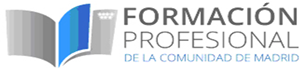 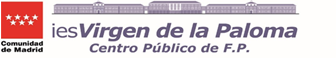                                         ANEXO XSOLICITUD DE CONVALIDACIÓN DEMÓDULOS PROFESIONALES DE FORMACIÓN EN EL CENTRO EDUCATIVO(Títulos LOE)D. ...................................................................................................................................................………....................................................................  , Documento de identidad Nº:   ..........................................................Domicilio: ..................................................................................................  ………………………………………………………………………….…...................................................................  Teléfono:   ..................  ….................…..…...........................Población: ...........................  …………......................................................  Código postal: .......................................................................... Provincia:   ...……........................................................................................  EXPONE:Que  tiene  superados  estudios  regulados  por  el  sistema  educativo  o  acreditadas  unidades  de  competencia  del  CatálogoNacional de Cualificaciones Profesionales y, en consecuencia,SOLICITA:Que le sean convalidados los módulos profesionales siguientes del ciclo formativo en el que está matriculado:A tal efecto presenta la siguiente documentación: (Márquese la que proceda)	Fotocopia del documento de identificación (nacional o extranjero).	Original o fotocopia compulsada de la certificación académica de los estudios realizados, expedida por un centro oficial, en la queconsten: las enseñanzas cursadas y cada una de las asignaturas, materias o, en su caso, módulos profesionales, con indicación dela convocatoria en la que han sido superados y la calificación obtenida.	Original o fotocopia compulsada de los programas de los estudios universitarios cursados, sellados por la Universidad donde losrealizó, de las materias (teóricas y prácticas) en las que fundamenta la solicitud de convalidación.	Certificado de profesionalidad elaborado a partir del Catálogo Nacional de Cualificaciones Profesionales o acreditación parcial deunidades  de  competencia  obtenida  a  través  del  procedimiento  establecido  en  el  Real  Decreto  1224/2009,  de  17  de  julio,  dereconocimiento de competencias profesionales adquiridas por experiencia laboral.......................................................................................................... a  .............. de ......................................................................	 de 20   .............Firmado.: SR. DIRECTOR DEL   CENTRO   IES VIRGEN DE LA PALOMA(13)  Se  modifica  por  el  apartado  trece  del  artículo  único  de  la  Orden  11733/2011,  de  11  de  diciembre  (BOCM  04.01.2013)“Los  datos  personales  recogidos  serán  incorporados  y  tratados  en  el  fichero  ALUMNOS  SICE,  cuya  finalidad  es  Registro  y  gestión  de  los  datos  personales,  familiares  y  académicos  de  losalumnos  y  ex  alumnos  de  los  centros  docentes  no  universitarios  de  la  Comunidad  de  Madrid,  gestión  y  seguimiento  del   expediente  académico  de  los  alumnos  y  podrán  ser  cedidos  ainteresados  legítimos,  además  de  otras  cesiones  previstas  en  la  Ley.  El  órgano  responsable  de  fichero  es  la  Dirección  General  de  Infraestructuras  y  Servicios,  Consejería  de  Educación,Juventud  y  Deporte  de  la  Comunidad  de  Madrid  y  la  dirección  donde  el  interesado  podrá  ejercer  los  derechos  de  acceso,  rectificación,  cancelación   y  oposición  ante  el  mismo  es  C/SantaHortensia,   30   28002   Madrid,   todo   lo   cual   se   informa   en   cumplimiento   del   artículo   5   de   la   Ley   Orgánica   15/1999,   de   13   de   diciembre,   de   Protección  de   Datos   de   Carácter   Personal.